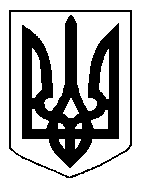 БІЛОЦЕРКІВСЬКА МІСЬКА РАДА	КИЇВСЬКОЇ ОБЛАСТІ	Р І Ш Е Н Н Я
від 26 грудня 2019 року                                                                              № 4838-87-VII

Про затвердження проекту землеустрою щодо відведення земельної ділянки  та передачу земельної ділянки комунальної власності у власністьгромадянину Коханцю Олександру СергійовичуРозглянувши звернення постійної комісії з питань земельних відносин та земельного кадастру, планування території, будівництва, архітектури, охорони пам’яток, історичного середовища та благоустрою до міського голови від 19 листопада 2019 року №496/2-17, протокол постійної комісії з питань  земельних відносин та земельного кадастру, планування території, будівництва, архітектури, охорони пам’яток, історичного середовища та благоустрою від 19 листопада 2019 року №197, заяву громадянина Коханця Олександра Сергійовича  від 13 листопада 2019 року №5825, проект землеустрою щодо відведення земельної ділянки, відповідно до ст. ст. 12, 35, 79-1, 116, 118, 121, 122, 125, 126, 186, 186-1 Земельного кодексу України, ч.3 ст. 24 Закону України «Про регулювання містобудівної діяльності», ч. 5 ст. 16 Закону України «Про Державний земельний кадастр», ст. 50 Закону України «Про землеустрій», п.34 ч.1 ст. 26 Закону України «Про місцеве самоврядування в Україні», міська рада вирішила:1.Затвердити проект землеустрою щодо відведення земельної ділянки громадянину Коханцю Олександру Сергійовичу з цільовим призначенням 01.06. Для колективного садівництва  в товаристві садівників і городників «Першотравневець» Білоцерківської міської спілки товариства садівників і городників, ділянка №41, площею 0,0634 га, що додається.2.Передати земельну ділянку комунальної власності у власність ділянки громадянину Коханцю Олександру Сергійовичу з цільовим призначенням 01.06. Для колективного садівництва  в товаристві садівників і городників «Першотравневець» Білоцерківської міської спілки товариства садівників і городників, ділянка №41, площею 0,0634 га, за рахунок земель населеного пункту м. Біла Церква. Кадастровий номер: 3210300000:06:026:0276.3.Громадянину, зазначеному в цьому рішенні зареєструвати право власності на земельну ділянку в Державному реєстрі речових прав на нерухоме майно.4. Контроль за виконанням цього рішення покласти на постійну комісію з питань  земельних відносин та земельного кадастру, планування території, будівництва, архітектури, охорони пам’яток, історичного середовища та благоустрою.Міський голова                                                                                                           Г. Дикий